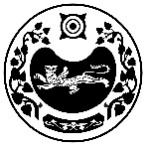 ПОСТАНОВЛЕНИЕот  30.01.2023г.                                         аал Чарков                                            №  4-пО присвоении адреса	В связи с упорядочением  нумерации объектов недвижимости в аале Ах-Хол, в соответствии с Постановлением администрации Усть-Абаканского района от 15.10.2002  № 67-п « Об утверждении Примерного положения о порядке присвоения, изменения, аннулирования и регистрации адресов объектов недвижимости на территории Республики Хакасия», администрация Чарковского сельсовета ПОСТАНОВЛЯЕТ:	1. Квартире расположенной в двухквартирном жилом доме в аале Ах-Хол, по улице Центральной, дом 40, с кадастровым номером 19:10:120201:73, общей площадью 68.1 кв.м. присвоить адрес: Российская Федерация, Республика Хакасия, Усть-Абаканский муниципальный район, сельское поселение Чарковский сельсовет, аал Ах-Хол, улица Центральная, дом 40, квартира 1.Глава Чарковского сельсовета					А.А. АлексеенкоРОССИЯ ФЕДЕРАЦИЯЗЫХАКАС РЕСПУБЛИКАЗЫАFБАН ПИЛТIРI АЙМАFЫЧАРКОВ ААЛНЫН ЧОБIАДМИНИСТРАЦИЯЗЫРОССИЙСКАЯ ФЕДЕРАЦИЯРЕСПУБЛИКА ХАКАСИЯУСТЬ-АБАКАНСКИЙ РАЙОНАДМИНИСТРАЦИЯ ЧАРКОВСКОГО  СЕЛЬСОВЕТА